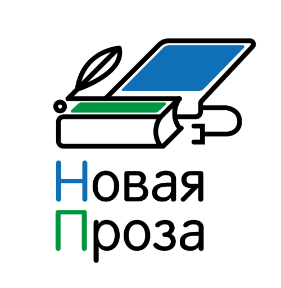 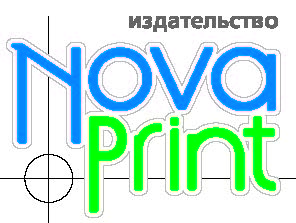 Положение о III межрегиональном литературном конкурсе «Новая проза»на соискание премии издательства «НоваПринт» Издательство «НоваПринт» (далее – Организатор) при поддержке Министерства культуры Республики Бурятия и Национальной библиотеки РБ объявляет конкурс на лучший рассказ в следующих жанрах (номинациях): - «Детектив» (криминальный, политический)- «Дамский» (женский, любовный)- «Триллер» (мистика)- «Классический» (традиционный)Цель КонкурсаВыявление, поддержка талантливых современных авторов.Требования к участникам: приглашаются к участию профессионалы и любители в области литературного творчества, проживающие в Бурятии, Забайкальском крае и Иркутской области. Выдвигать произведение на конкурс могут исключительно их авторы. Анонимные тексты не рассматриваются.Принимаются ранее не опубликованные работы.Требования к работам номинантов: У произведения должны быть: начало, развитие действия, кульминация и конец.Основное действие должно происходить в Республике Бурятия, персонажи – местные. Приветствуются острый сюжет, неожиданная развязка, яркие персонажи. Приоритет отдается мастерству автора и высокой скорости написания текстов,Текст должен быть на русском языке, содержать не более 25 000 знаков с пробелами (5-7 страниц текста в формате Word, шрифт Times New Roman, 12 кегль, межстрочный интервал одинарный). Тексты большего размера не рассматриваются. Произведения не рецензируются и не возвращаются. Организаторы конкурса не вступают в переписку и в обсуждение с авторами сданных материалов.Порядок подачи на конкурс:Участнику Конкурса следует отправить на электронную почту prozanovaprint@mail.ru Заявку с фото, краткой справкой о себе и текст произведения (отправляются одним файлом). В теме письма указать «Новая проза» и название номинации. Поступившее заявление от автора означает его согласие на публикацию произведения и фотографии в еженедельнике «Информ Полис» или на сайте infpol.ru, также в альманахе «Новая проза» на безгонорарной основе. Каждому заявлению организатор конкурса присваивает регистрационный номер. Прием работ и сроки проведения конкурса:Прием заявок и работ с 10 апреля по 31 мая 2019 г. Информация по итогам отборочного тура и размещение лучших произведений в еженедельнике «Информ Полис» или на сайте infpol. ru в течение июня–сентября 2019 г.Завершение конкурса – в сентябре. Жюри выбирает по три победителя в каждой номинации. Также в сентябре на сайте infpol.ru проводится интернет-голосование, по результатам которого определяется победитель Приза читательских симпатий. Список победителей публикуется в еженедельнике «Информ Полис» или на сайте infpol. ru.Состав жюри: известные писатели, специалисты в области художественной, популярной литературы.В своей работе жюри руководствуется литературным вкусом и Законодательством РФ. Решение членов жюри выносится самостоятельно и является окончательным.Призы: авторы, занявшие призовые места в номинациях, получают возможность опубликовать произведение в альманахе «Новая проза», награждаются дипломом лауреата конкурса и денежной премией в следующих размерах:1 место – 15 000 руб.2 место – 7 000 руб.3 место – 3 000 руб.Приз зрительских симпатий – 2000 руб.Произведения авторов, получившие хорошую оценку, но не занявшие призовые места, могут быть напечатаны в альманахе на платной основе (взнос в размере 3 тыс. рублей). Окончательное решение за организаторами конкурса и жюри.Церемония награждения лауреатов конкурса состоится в конце сентября 2019 г. на Республиканском книжном салоне.Этические требования к материалам участника Конкурса:Произведения, содержащие призывы к экстремизму, порнографию, пропаганду насилия и жестокости, национальной нетерпимости, наркотиков, и прочие противозаконные тексты на конкурс не допускаются. Участник Конкурса несет всю полноту ответственности за нарушение авторских и смежных прав третьих лиц, что означает, что Участник соглашается с тем, что ответственность за достоверность персональных данных, указанных в заявке на участие в конкурсе, за авторские и смежные права третьих лиц, несет сам Участник конкурса. Участник соглашается с тем, что в случае предъявления третьими лицами претензий к Организаторам, связанных с использованием материалов Конкурса, Участник обязуется своими силами и за свой счет урегулировать указанные претензии с третьими лицами, а Организаторы оставляют за собой право приостановить использование спорных произведений до урегулирования претензий третьих лиц.Участвуя в конкурсе, Участник соглашается с настоящим Положением о проведении Конкурса, а также с тем, что представленное им произведение (отрывок, фрагмент) может быть использовано Организаторами, в том числе, в рекламных целях. При этом своим участием в конкурсе Участник соглашается с тем, что все возникающие авторские и смежные права на результаты интеллектуальной деятельности, предусмотренные ст.ст. 1270, 1317, 1324 Гражданского кодекса РФ, будут принадлежать Организаторам, если иное не будет оговорено отдельно в письменном виде.Участник, подавая заявку на участие в Конкурсе, дает добровольное согласие на обработку своих персональных данных на любом этапе Конкурса с использованием средств автоматизации или без таковых в соответствии с ФЗ «О персональных данных».Организаторы обрабатывают персональные данные исключительно в целях организации и проведения Конкурса. Персональные данные участников, полученные в ходе проведения Конкурса, не будут использованы в иных целях или переданы третьим лицам. По окончании Конкурса персональные данные участников будут уничтожены.Форма заявки, Положение конкурса на сайте infpol.ru По всем интересующим вопросам обращаться в издательство «НоваПринт». Телефон: 8 (3012) 21-11-55, 212-220.Информационные партнеры: еженедельник «Информ Полис», Национальная библиотека Республики Бурятия, Иркутская областная государственная универсальная научная библиотека им. И. И. Молчанова-Сибирского, Забайкальская краевая универсальная научная библиотека им. А. С. Пушкина. Заявкана участие в III межрегиональном литературном конкурсе «Новая проза» на соискание премии издательства «НоваПринт» Фамилия, имя, отчество автора (указывается по паспорту) ________________________________________Псевдоним (если публикуется под псевдонимом) _____________________Номинация ______________________________Название рассказа ________________________Адрес____________________Контактный телефон _____________________e-mail_________________________________Место работы (учебы) _____________________________________________________________Год рождения автора _____________________С Положением о проведении литературного конкурса «Новая проза» на соискание премии издательства «НоваПринт» ознакомлен(а). С условиями участия в Конкурсе согласен (согласна). Принимаю ответственность за точность указанной информации.«___» ________________ 2019 г.  